ПОЛОЖЕНИЕо конкурсе «Детский сад – 2017»на предоставление грантовФонда социального содействияАлександра Прокопьева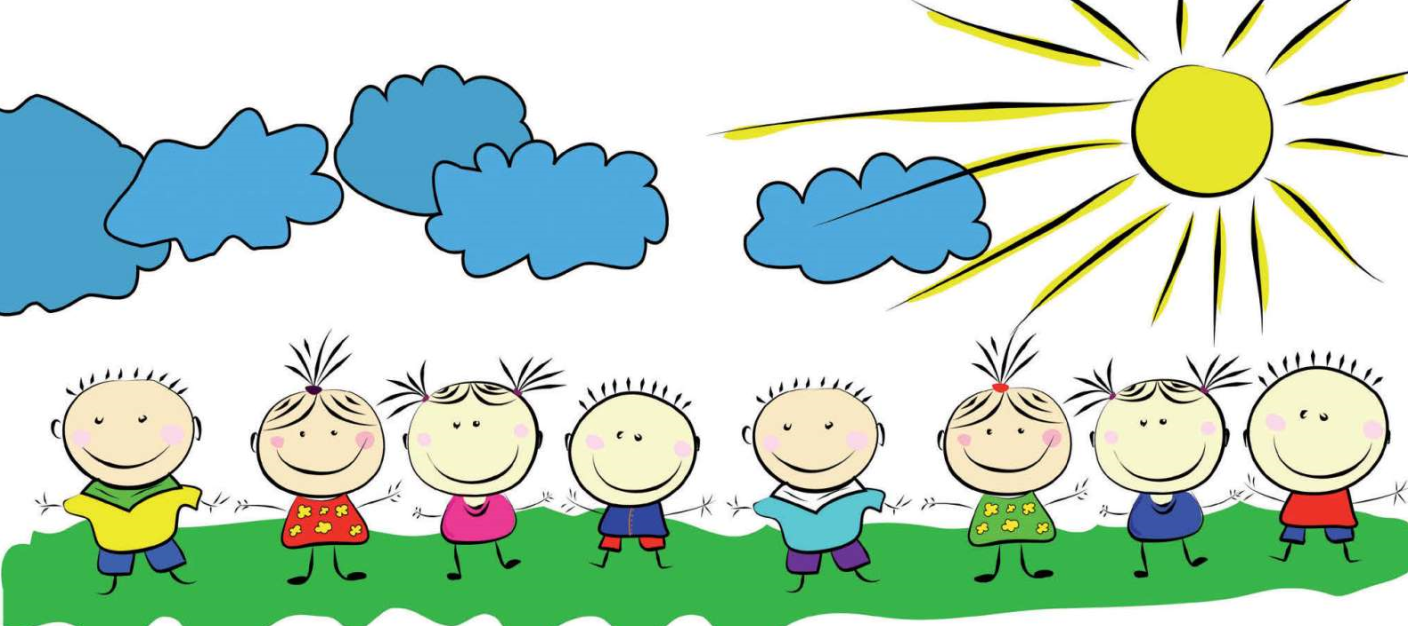 город БийскАлтайский край2017 годI. ОБЩИЕ ПОЛОЖЕНИЯ1.1. Настоящее Положение определяет процедуру отбора проектов, поступивших на конкурс «Детский сад-2017» (далее - Конкурс), правила участия в конкурсе и порядок определения победителей и призёров конкурса, проводимого Фондом социального содействия Александра Прокопьева (далее – «Фонд Александра Прокопьева»).1.2. Гранты - это целевые денежные средства, которые предоставляются Фондом дошкольным образовательным организациям Алтайского края, перечисленным в Реестре (Приложение 6) безвозмездно и безвозвратно на конкурсной основе. 1.3. Гранты предоставляются для достижения целей Фонда в рамках его уставной деятельности.1.4. Участник конкурса - муниципальные бюджетные учреждения дошкольного образования (МБУДО) сельских районов (далее – Участник).1.5. Цели конкурса: выявление, поддержка и распространение инновационного опыта творчески работающих коллективов муниципальных образовательных учреждений, реализующих образовательные программы дошкольного образования.1.6. Задачи конкурса:- распространение инновационного опыта, формирование позитивного отношения общественности к системе дошкольного образования;- совершенствование условий для развития современной качественной системы дошкольного образования;- повышение социального статуса и профессионального мастерства педагогических работников;- формирование позитивного общественного мнения о дошкольном образовании;- улучшение материально-технической базы сельских дошкольных образовательных учреждений Алтайского края.1.7. Цели и задачи проектов, предоставляемых в рамках объявленного конкурса, должны соответствовать целям и принципам деятельности Фонда, направленным на поддержку перспективных направлений развития системы дошкольного образования в Алтайском крае.1.8. Размер одного или нескольких грантов в совокупности лимитирован и составляет 50 000 (пятьдесят тысяч) рублей на одно дошкольное образовательное учреждение.Общий фонд финансирования конкурса на 2017 год составляет 1400000 (один миллион четыреста тысяч) рублей.Размер одного или нескольких грантов в совокупности на одно дошкольное образовательное учреждение и общий фонд финансирования конкурса на 2018 и последующие два года будет определён и сформирован дополнительно.1.9. Конкурс проводится по основным номинациям:«Время перемен» («Детский сад - лучшая инновационная площадка»);«Развивающий калейдоскоп» («Лучший детский сад в сфере предоставления дополнительных образовательных услуг»);«Растим патриотов» («Лучший детский сад, реализующий патриотическое воспитание дошкольников»);«Игра - это серьезно» («Лучшая образовательная среда детского сада»).1.10. Соискатель гранта вправе представить не более одной заявки каждой из перечисленных номинаций, в пределах общего лимита установленного п. 1.8 настоящего Положения.1.11. Для признания конкурса состоявшимся необходимо наличие не менее двух заявок по каждой номинации, принятых на рассмотрение комиссией.1.12. Организации, принявшие участие в конкурсе, к повторному участию не допускаются. II. ОРГАНИЗАЦИЯ ПРОВЕДЕНИЯ КОНКУРСА2.1. Извещение о проведении конкурса и настоящее Положение размещается Фондом в Интернете на официальном сайте: http://prokopievfond.ru (далее – «сайт Фонда Александра Прокопьева»).2.2. В случае необходимости получения разъяснений настоящего Положения любое лицо, заинтересованное в принятии участия в конкурсе с учётом установленных требований, вправе обратиться непосредственно в приёмную Фонда Александра Прокопьева с конкретными вопросами, касающимися разъяснений настоящего Положения.2.3. Конкурс проводится в два периода:ПЕРВЫЙ ПЕРИОД                                                                       2017 - 2018Принимают участие сельские дошкольные образовательные организации Алтайского края, перечисленные в Реестре (Приложение 6, всего 49 участников), графа 9 – участники 2017 – 2018 годов, с плановой мощностью детского сада (наполняемостью) 50 (пятьдесят) воспитанников и более: со 02 мая по 26 декабря 2017 года.ВТОРОЙ ПЕРИОД                                                                        2018 - 2020Принимают участие сельские дошкольные образовательные организации Алтайского края, перечисленные в Реестре (Приложение 6, 61 участник), графа 10 – участники 2018 - 2020 годов, с плановой мощностью детского сада (наполняемостью) менее 50 (пятидесяти) воспитанников: 2018 - 2020 год.Конкретный период проведения второго этапа конкурса будет определён дополнительно в 2018 году.Каждый период предусматривает три основных этапа:ПЕРВЫЙ этап - разработка проектов и подготовка документовСроки проведения: с 02 мая по 19 июня 2017 года.Мероприятия данного этапа проходят в дошкольном образовательном учреждении участников конкурса. На данном этапе участники готовят проекты, заявки на участие и заполняют необходимые документы. Этап завершается подачей документов в Фонд Александра Прокопьева.ВТОРОЙ этап – заочная оценка проектов конкурсной комиссиейСроки проведения: с 20 июня по 15 сентября 2017 года.В рамках данного этапа производится экспертная оценка представленных на конкурс проектов.По итогам заочного этапа конкурсной комиссией будут определены проекты победители конкурса. ТРЕТИЙ этап - реализация проектов и составление отчётовСроки реализации проектов: с 16 сентября по 26 декабря 2017 года.Победители конкурса осуществляют практическую реализацию заявленных проектов и представляют письменный отчёт о расходовании грантовых средств.Срок реализации и предоставления отчётности о расходовании средств по каждому отдельному проекту определяется в Соглашении о предоставлении гранта Фонда социального содействия Александра Прокопьева на реализацию проектов «Детский сад – 2017» (Приложение 8), подписываемого сторонами.III. НЕОБХОДИМЫЕ ДОКУМЕНТЫ3.1. Для участия в конкурсе необходимо заполнить и направить в Фонд следующие документы:- заявка на участие в конкурсе (Приложение 1);- паспорт проекта (Приложение 2);- согласие на обработку персональных данных (Приложение 3), заполненное на каждого участника проектной группы;- опись документов, представленных на конкурс (Приложение 4) 3.2. Указанный пакет документов необходимо отправить в Фонд Александра Прокопьева одним из следующих способов:- в электронном варианте в формате .doc(x) по электронной почте: fond_aprokopyev@mail.ru (при этом в теме электронного письма обязательно указывается наименование организации - соискателя гранта и наименование проекта);- в печатной форме в одном экземпляре, каждый лист которой должен быть заверен печатью и подписью руководителя юридического лица, с копией материалов на электронном носителе (CD диск или USB - флеш-накопитель).CD диск или USB - флеш-накопитель вкладывается в конверт с заявкой на участие в конкурсе. Каждый документ должен быть представлен в виде отдельного файла. Заявки заказной почтой принимаются по адресу: куда: 659305, г. Бийск, ул. имени Героя Советского Союза Васильева, 34кому: Фонд социального содействия Александра Прокопьева (с пометкой: «на конкурс «Детский сад - 2017»). 3.3. Заявки на конкурс принимаются с 02 мая по 19 июня 2017 года, с 8.00 до 17.00 часов в рабочие дни. Документы, поступившие позднее указанных сроков, к рассмотрению не принимаются.3.4. Документы, поступившие не в полном объёме и (или) представленные в форме, не соответствующей требованиям настоящего Положения, подлежат возврату заявителю на доработку без рассмотрения. После устранения выявленных недостатков по форме подачи документов, претендент на участие в конкурсе вправе повторно подать документы на рассмотрение и проведение экспертной оценки проекта, в рамках указанного срока конкурса, до 17.00 часов 19 июня 2017 года.3.5. Грантодатель в течение 5 (пяти) рабочих дней со дня получения заявки проверяет её на соответствие требованиям настоящего Положения. По результатам проверки грантодатель принимает одно из следующих решений:- о приёме заявки;- о возвращении заявки на доработку соискателю гранта;- об отказе в рассмотрении заявки.Основанием для отказа в приёме заявки является предоставление заявки, не отвечающей условиям, указанным в разделе 1 настоящего Положения. Максимальный срок подачи доработанных проектов в Фонд Александра Прокопьева: 19 июня 2017 года до 17.00 часов.3.6. Соискатель гранта вправе отозвать свою заявку в любое время до окончания срока приема заявок. В таком случае он направляет в Фонд Александра Прокопьева письменное уведомление об отзыве заявки с указанием наименования проекта.IV. КОНКУРСНАЯ КОМИССИЯ4.1. В состав конкурсной комиссии могут быть включены эксперты в области социального проектирования, руководители различного уровня, профессорско-преподавательский состав образовательных учреждений города и края, представители педагогической общественности города и края, представители молодежного парламента, депутаты, представители Фонда.4.2. Состав конкурсной комиссии определён в Приложении 5 к настоящему Положению.4.3. Функции конкурсной комиссии4.3.1. Подведение итогов конкурса проводится заочно.4.3.2.На этапе заочной оценки проектов члены конкурсной комиссии осуществляют оценку проектов согласно установленным критериям:Максимальное количество баллов - 25.Участники, набравшие наибольшее количество баллов на заочном этапе, становятся победителями конкурса.4.3.3. Оценка проектов осуществляется отдельно по каждому из направлений конкурса.4.4. Комиссия имеет право: - привлекать для проведения экспертизы проектов специалистов (экспертов), не являющихся членами комиссии (при принятии решений указанные специалисты (эксперты) имеют право совещательного голоса);- определять заявленную соискателем сумму гранта с объективной оценкой планируемой деятельности, финансового обоснования проекта и количества поступивших заявок проектов на участие в конкурсе;- отправить проект на доработку соискателю в случае, если тот или иной вопрос в заявке отражён недостаточно полно.4.5. Решения комиссии принимаются путём открытого голосования простым большинством голосов членов комиссии, присутствующих на заседании, и оформляются протоколом. При равенстве голосов голос председателя является решающим. При несогласии члена комиссии с принятым решением по его желанию в протоколе отражается особое мнение. 4.6. Член комиссии не может принимать участие в обсуждении проекта соискателя гранта, если он является учредителем, членом, сотрудником организации, подавшей заявку, является автором, экспертом проекта или имеет личную заинтересованность. В таком случае он обязан письменно уведомить об этом председателя комиссии. При голосовании и рассмотрении заявки его голос не учитывается. 4.7. Протоколы заседаний ведёт секретарь комиссии. Протокол заседания подписывается председателем и секретарём комиссии и хранится в Фонде Александра Прокопьева.V. ФИНАНСИРОВАНИЕ КОНКУРСА5.1. Проекты, ставшие победителями конкурса, получают финансирование для реализации проектов. Список победителей конкурса утверждается распоряжением исполнительного директора Фонда Александра Прокопьева и размещается в Интернете на официальном сайте Фонда.5.2. В случае поддержки проекта комиссией победитель обязан в течение 10 (Десяти) рабочих дней с момента утверждения итогов конкурса предоставить грантодателю Соглашение о взаимодействии Фонда и грантополучателя, подписанное руководителем юридического лица (Приложение 8). В случае непредоставления Соглашения в установленные настоящим Положением сроки грант не выдаётся. 5.3. Перечисление денежных средств на реализацию проектов осуществляется в безналичной форме на основе соглашений между грантодателем и соискателем гранта, проект которого поддержан комиссией, в течение 10 (десяти) календарных дней с момента подписания Соглашения обеими сторонами. 5.4. Расходование средств, выделенных на реализацию проекта, должно быть осуществлено получателем гранта в сроки определённые Сторонами и зафиксированные в Соглашении о предоставлении гранта на реализацию социально - значимых проектов.5.5. Допускается самостоятельное перераспределение грантополучателем статей бюджета проекта в пределах 10 (десяти) процентов от поддержанной комиссией конкурса суммы гранта (исключение составляет статья «оплата труда»).В случае, если сумма перераспределения между статьями бюджета превышает 10 (десять) процентов от поддержанной комиссией суммы гранта, грантополучатель обязан письменно согласовать с грантодателем изменения в бюджет проекта, прежде чем эти изменения будут им внесены.5.6. Если структура проекта или сроки его реализации нуждаются в корректировке, грантополучатель обязан письменно согласовать данные изменения с грантодателем. В противном случае грантополучатель обязан вернуть денежные средства в полном объёме на расчётный счёт грантодателя в течение 10 (десяти) календарных дней с момента получения соответствующего требования от грантодателя.VI. КОНТРОЛЬ РЕАЛИЗАЦИИ ПРОЕКТОВ6.1. Контроль и координацию реализации проектов, получивших финансовую поддержку в рамках конкурса, осуществляет Фонд Александра Прокопьева.6.2. Победители конкурса обязаны отчитаться по расходованию выделенных на реализацию проектов средств в сроки, определённые Сторонами и зафиксированные в Соглашении о предоставлении гранта на реализацию проектов. Отчёт включает в себя смету расходов на сумму представленной финансовой поддержки, а также отчётные финансовые документы по расходованию полученных средств (товарные и кассовые чеки, счета, договоры на оплату услуг и поставку товаров и др.). (Приложение 7)6.3. В случае неиспользования денежных средств (гранта) грантополучатель обязан возвратить полученные денежные в полном объеме средства путём их перечисления на расчетный счёт грантодателя в течение 10 (десяти) календарных дней с момента получения соответствующего требования от грантодателя.6.4. В случае выявления по результатам проверки нецелевого использования грантополучателем полученного по итогам конкурса гранта, грантополучатель обязан возвратить полученные средства путём их перечисления на счёт грантодателя в полном объёме в течение 30 (тридцати) календарных дней с момента получения соответствующего требования от грантодателя.VII. ЗАКЛЮЧИТЕЛЬНЫЕ ПОЛОЖЕНИЯ7.1. Настоящее Положение вступает в силу с даты его утверждения Исполнительным директором Фонда Александра Прокопьева.7.2. Условия присуждения грантов, порядок определения размеров грантов, порядок и условия предоставления грантов, определенные настоящим Положением, могут быть изменены и (или) дополнены Фондом Александра Прокопьева в порядке, установленном настоящим Положением.7.3. Изменения и (или) дополнения к настоящему Положению вступают в силу с даты их утверждения Исполнительным директором Фонда Александра Прокопьева.7.4. Фонд Александра Прокопьева вправе разместить на своём официальном сайте в сети Интернет настоящее Положение или выдержки из Положения после его утверждения Исполнительным директором Фонда Александра Прокопьева, а также внесённые в него изменения после их утверждения. Фонд Александра Прокопьева также вправе размещать на своем официальном сайте в сети Интернет формы договоров/соглашений, информацию о требованиях к общеобразовательным организациям, прочие документы, а также всю необходимую информацию о деятельности Фонда и конкурсе, список общеобразовательных организаций, которым учреждены гранты, разъяснения о порядке и условиях предоставления грантов, иные пояснения и сообщения.7.5. Все информационные материалы, касающиеся реализации проекта, размещаемые грантополучателем в печатных или электронных средствах массовой информации должны содержать следующую ссылку: «Реализация проекта осуществляется за счёт средств «Фонда социального содействия Александра Прокопьева».Приложение 1 к Положению о проведении конкурса «Детский сад-2017»ЗАЯВКАна участие в конкурсе «Детский сад-2017»Приложение 2к Положению о проведении конкурса «Детский сад-2017»ПАСПОРТ ПРОЕКТА1. Паспорт проекта может содержать текстовые документы, таблицы, схемы, фотографии, рисунки, диаграммы и другие материалы.2. Описание проекта2.1. Обоснование актуальности проектаВ описании (не более 1 страницы) Вы должны обосновать актуальность выполнения данного проекта:1. Почему этот проект необходим?2. Какие проблемы он будет решать?2.2. Цель и задачи проектаЭтот раздел должен содержать: 1. Конкретную цель (конкретность, измеримость, достижимость, выгодность, временные рамки), которую ставит перед собой организация для решения выбранной проблемы;2. Задачи, которые будут решаться для достижения поставленной цели.2.3. Описание проекта: В данном разделе (не более 2 страниц) описываются стратегия и методы достижения поставленной цели, а также механизм реализации проекта:1. Структура проекта (Как будут выполняться поставленные задачи? Кто будет осуществлять их реализацию?);2. Ресурсное обеспечение (кадровое обеспечение, материально-технические средства, прочие необходимые ресурсы);3. Рабочий план реализации проекта3.1. Сведения об основных исполнителях проекта В данном разделе необходимо предоставить список основных исполнителей проекта. 3.2. План-график реализации проекта3.3. Бюджет проекта4. Конкретные ожидаемые результаты и эффект проекта в долгосрочной перспективеВ этом разделе (не более 1 страницы) должна содержаться конкретная информация (с указанием количественных и качественных показателей) о результатах проекта. Например, если запланировано проведение семинара, то нужно указать количество слушателей; если реализуется программа по предоставлению каких-либо услуг, - нужно указать количество получателей этих услуг.Если проект может быть продолжен или состоит из нескольких этапов, то необходимо предоставить следующую информацию:1. Как предполагается развивать деятельность в этом направлении после выполнения проекта?2. Каким образом предполагается сохранить результат данного проекта?3. Каким образом данная программа будет существовать в дальнейшем?Руководитель организации____________________________________                        ____________ _________________(наименование должности руководителя организации)                                                         (подпись)                         (ФИО)«___» _____________ 2017г.            М.П. Информацию, представленную в составе заявки на участие в конкурсном отборе проектов для предоставления гранта Фонда социального содействия Александра Прокопьева, подтверждаю.С условиями Положения о конкурсе «Детский сад-2017» на предоставление грантов Фонда социального содействия Александра Прокопьева ознакомлен(-на) и согласен(-на). В случае победы в конкурсе обязуюсь в течение 10 (десяти) рабочих дней с момента утверждения итогов конкурса, предоставить грантодателю для заключения Соглашения о предоставлении гранта на реализацию социально-значимых проектов следующие документы: - соглашение о предоставлении гранта на реализацию проектов и грантополучателя, подписанные руководителем юридического лица - образовательной организации;- банковские реквизиты, заверенные подписью главного бухгалтера или руководителя юридического лица, с обязательным указанием его контактного телефона и даты подачи сведений; - выписку из Единого государственного реестра юридических лиц (оригинал);- календарный план реализации проекта;- опись документов, прилагаемых к заявке.Руководитель организации____________________________________                        ____________ _________________(наименование должности руководителя организации)                                                         (подпись)                         (ФИО)«___» _____________ 2017г.            М.П. Приложение 3к Положению о проведении конкурса «Детский сад-2017»Согласие на обработку персональных данныхОператор: Фонд социального содействия Александра ПрокопьеваЯ,_____________________________________________________________________________,(Ф.И.О.полностью)Зарегистрированный(-ая) по адресу: ________________________________________________ _______________________________________________________________________________,(индекс и адрес регистрации согласно паспорту)паспорт серии ____№_________ выдан__________________________________________________________________________,(орган, выдавший паспорт и дата выдачи)являясь работником____________________________________________________________, (полное наименование организации)находящейся по адресу: _______________________________________________________, своей волей и в своем интересе выражаю согласие на обработку моих персональных данных Оператором в целях информационного обеспечения для формирования общедоступных источников персональных данных (справочников, адресных книг, баз данных, информации в СМИ и на сайте организации и т.д.), включая выполнение действия по сбору, систематизации, накоплению, хранению, уточнению (обновлению, изменению), распространению (в том числе передаче) и уничтожению моих персональных данных, входящих в следующий перечень общедоступных сведений:1. Фамилия, имя, отчество.2. Рабочий номер телефона и адрес электронной почты.3. Сведения об организации. 4. Иные сведения, специально предоставленные мной для размещения в общедоступных источниках персональных данных. Обработка персональных данных Оператором возможна как с использованием автоматизации, так и без использования таких средств.Для целей обеспечения соблюдения законов и иных нормативных правовых актов в рамках конкурса социально значимых проектов фонда социального содействия Александра Прокопьева выражаю согласие на получение и передачу моих персональных данных путем подачи и получения запросов в отношении органов местного самоуправления, государственных органов и организаций (для этих целей дополнительно к общедоступным сведениям могут быть получены или переданы сведения о дате рождения, паспортных данных, рабочий номер телефона, адрес электронной почты, месте работы). Вышеприведенное согласие на обработку моих персональных данных представлено с учетом п. 2 ст. 6 и п. 2 ст. 9 Федерального закона от 27.07.2006 № 152-ФЗ «О персональных данных», в соответствии с которыми обработка персональных данных, осуществляемая на основе Федерального закона либо для исполнения договора, стороной в котором я являюсь, может осуществляться Оператором без моего дополнительного согласия. Настоящее согласие вступает в силу с момента его подписания и действует в течение 5 (пяти) лет, но может быть мною отозвано путем подачи Оператору письменного заявления.________________  ______________________________________________________________(Ф.И.О., подпись лица, давшего согласие)Приложение 4к Положению о проведении конкурса «Детский сад-2017»Заявке присвоен регистрационный номер: ________________________(заполняется грантодателем)ОПИСЬдокументов, представленных на конкурс проектов «Детский сад – 2017»Фонда социального содействия Александра ПрокопьеваВсе документы заяверяются печатью юридического лица.Руководитель организации__________________________  /____________________________________________/(подпись)                                          (расшифровка подписи) М.П.Приложение 5к Положению о проведении конкурса «Детский сад-2017»Количественный и персональный состав конкурсной комиссии будет определён и размещён дополнительно на официальном сайте Фонда Александра ПрокопьеваСостав конкурсной комиссииПриложение 6к Положению о проведении конкурса «Детский сад-2017»РЕЕСТРмуниципальных бюджетных образовательных учреждений дошкольного образования участвующих в конкурсе1. ЦЕЛИННЫЙ РАЙОНИнформация о состоянии дошкольных образовательных учреждений Целинного районаПредседатель комитета по образованию: Наталья Юрьевна ЛисовенкоКонтактный телефон: 8 385 96 2 14 46 celinnkomitet@gmail.ru2. ЗАЛЕСОВСКИЙ РАЙОНИнформация о состоянии дошкольных образовательных учреждений Залесовского районаПредседатель комитета по образованию: Осокина Ольга НиколаевнаКонтактный телефон: 8(38592)22446, zaleskpno@mail.ru3. ЗАРИНСКИЙ РАЙОНИнформация о состоянии дошкольных образовательных учреждений Заринского районаПредседатель комитета по образованию: Беспалова Галина АнатольевнаКонтактный телефон:  8(38595)22471, zarinsk3@gmail.com4. КЫТМАНОВСКИЙ РАЙОНИнформация о сельских дошкольных образовательных учреждениях Кытмановского районаПредседатель комитета по образованию: Ершов Владимир НиколаевичКонтактный телефон, E-mail: 8(385) 90 22246  kitmanovocom@mail.ru5. ТОГУЛЬСКИЙ РАЙОНИнформация о сельских дошкольных образовательных учреждениях Тогульского районаПредседатель комитета по образованию: Лаптев Алексей ВладимировичКонтактный телефон, E-mail: 8 (38597) 22-4-46, 8 9069675395,avlaptev@bk.ru6. ТРОИЦКИЙ РАЙОНИнформация о сельских дошкольных образовательных учреждениях Троицкого районаФ.И.О. начальника управления образования Тупикин Александр Станиславович.Контактный телефон, E-mail 8-385-34-22-4-46,  tko_00@mail.ru7. ЕЛЬЦОВСКИЙ РАЙОНИнформация о сельских дошкольных образовательных учреждениях Ельцовского районаФ.И.О. начальника управления образования Сапарова Наталья ВладимировнаКонтактный телефон, E-mail 89095067589; saparova.nat @tandex.ru8. ПЕРВОМАЙСКИЙ РАЙОНИнформация о сельских дошкольных образовательных учреждениях Первомайского районаФ.И.О. начальника управления образования  Кудрявцев Павел АлексеевичКонтактный телефон, E-mail 8(38532)22446, rono_ins@mail.ru.9. ЗОНАЛЬНЫЙ РАЙОНИнформация о сельских дошкольных образовательных учреждениях Зонального районаПредседатель Комитета по образованию Жданова Ольга Ивановна Контактный телефон, E-mail  (38530) 22-4-46 olgaskokowa@mail.ru10. КОСИХИНСКИЙ РАЙОНИнформация о сельских дошкольных образовательных учреждениях Косихинского районаФ.И.О. начальника управления образования: Бессмертных Елена ДмитриевнаКонтактный телефон 8(385) 31 22446Приложение 7к Положению о проведении конкурса «Детский сад-2017»Форма отчета по использованию гранта1) Титульный лист:Название организации - получателяНазвание проекта, на который получен грантПериод реализации проектаКонтактная информация2) Краткая информация по всем мероприятиям проекта, с приведением количественных показателей (например: сколько человек посетило мероприятие, сколько подарков вручено, сколько экземпляров книг издано и т.п.).3) Аналитическая оценка каждого пункта ожидаемых результатов. Необходимо показать, что реально изменилось после каждого из проведенных мероприятий.4) Перспективы дальнейшего развития и продолжения деятельности по истечении периода гранта.5) Оценка жизнеспособности проекта и перспектив его выхода на уровень самофинансирования.6) Приложение.В приложение входят документы, подтверждающие фактическое выполнение мероприятий проекта: программы мероприятий, раздаточные материалы, афиши, пригласительные билеты, фотографии;для изданий – два экземпляра каждого издания, список распространения тиража, отзывы читателей;ксерокопии статей в СМИ, диски с записями видеосюжетов, участие других организаций в данном проекте;отзывы участников программы, местных СМИ о проекте в целом и о конкретных мероприятиях;финансовые документы (товарно-кассовые чеки, счёт - фактуры, договоры, подписанные, уполномоченным лицом организации, товарные накладные, акты выполненных работ, копии платежных поручений), сформированные в хронологическом порядке и пронумерованные. Документы небольшого размера необходимо наклеить на лист формата А4.Руководитель организации____________________________________                        ____________ _________________(наименование должности руководителя организации)                                                         (подпись)                         (ФИО)«___» _____________ 2017г.            М.П. Приложение 8к Положению о проведении конкурса «Детский сад-2017»(ПРОЕКТ)СОГЛАШЕНИЕ № ______о предоставлении грантаФонда социального содействия Александра Прокопьевана реализацию проектов «Детский сад – 2017»г. Бийск                                                          «____» _____________ 2017г.Фонд социального содействия Александра Прокопьева, далее именуемый «Фонд», в лице исполнительного директора Есипенко Александра Юрьевича, действующего на основании Устава с одной стороны, и Муниципальное бюджетное дошкольное общеобразовательное учреждение ____________ в лице директора _______________________________, действующего на основании Устава, далее именуемый «Грантополучатель», с другой стороны, совместно именуемые в дальнейшем «Стороны», заключили настоящее соглашение о нижеследующем:1. Предмет Соглашения1.1. Фонд выделяет денежные средства (далее – «Грант») на условиях, указанных в настоящем Соглашении, для реализации проекта: ___название проекта_______ (далее – «Проект»). 1.2. Грантополучатель принимает Грант от Фонда на реализацию проекта и выполняет работы по проекту. 1.3. Основанием для заключения Соглашения на выполнение данной работы является распоряжение исполнительного директора Фонда от ________ №_____.1.4. Финансирование проекта осуществляется в безналичной форме из средств Фонда.1.5. Итогом сотрудничества Сторон по Соглашению должны стать достижение социально-значимых целей, заявленных Грантополучателем в Заявке при подаче документов на участие в Конкурсе, проводимом Фондом. 1.6. Предусмотренные Соглашением проект выполняется Грантополучателем в соответствии с заявкой (Приложение 1 к настоящему Соглашению) и календарным планом (Приложение 2 к настоящему Соглашению), являющимися неотъемлемой частью Соглашения.2. Сроки реализации проекта2.1. Грантополучатель обязуется в течение 2 (двух) месяцев со дня подписания Соглашения реализовать проект и представить в Фонд документы, подтверждающие выполнение вышеуказанного проекта.2.2. Содержание и сроки выполнения основных этапов проекта определяются календарным планом (Приложение 2 к настоящему Соглашению), являющимся неотъемлемой частью Соглашения.2.3. В случае выполнения Грантополучателем проекта ранее срока, предусмотренного календарным планом (Приложение 2 к настоящему Соглашению), Грантополучатель обязан предоставить в Фонд отчёт о выполнении проекта и финансовый отчёт об использовании денежных средств.3. СТОИМОСТЬ ПРОЕКТА И ПОРЯДОК ФИНАНСИРОВАНИЯ3.1. Размер гранта установлен в сумме _________ (___________________) рублей.3.2. В случае отказа Грантополучателя от исполнения принятых на себя по Соглашению обязательств по реализации проекта, перечисленные денежные средства должны быть возвращены Фонду в течение 10 (десяти) рабочих дней с момента сообщения об отказе от исполнения проекта и подписания сторонами соглашения о расторжении Соглашения.3.3. Фонд перечисляет денежные средства в размере _________ (___________________)  рублей в течение 10 (десяти) календарных дней после подписания Соглашения. Денежные средства перечисляются в безналичной форме на счёт Грантополучателя.4. Права и обязанности сторон4.1. Грантополучатель обязан: качественно и в срок реализовывать проект;своевременно представить Фонду отчёт о выполненном проекте, в соответствии со сроками, указанными в календарном плане (Приложение 2 к настоящему Соглашению);обеспечить целевое использование полученных средств;обеспечить достижение целей и задач проекта, предусмотренных Положением и настоящему Соглашению.4.2. Грантополучатель несёт ответственность за целевое использование денежных средств и достоверность отчётных данных. 4.3. При нецелевом использовании денежных средств, Фонд вправе потребовать от Грантополучателя возврата средств в объёме нецелевого использования.4.4. Грантополучатель обязуется, в случае нарушения по его вине сроков реализации проекта, незамедлительно письменно проинформировать об этом Фонд.4.5. Грантополучатель обязуется, в случае невозможности получить ожидаемые результаты и/или выявления нецелесообразности продолжения работ, незамедлительно письменно проинформировать об этом Фонд и представить финансовый отчёт о фактически произведённых затратах и отчёт о реализации проекта.4.6. Соглашение может быть расторгнуто по согласию Сторон или по решению суда по основаниям, предусмотренным гражданским законодательством.4.7. Фонд вправе в любое время проводить проверку хода реализации проекта и целевого использования денежных средств по Соглашению. 4.8. Грантополучатель обязуется предоставлять Фонду необходимую документацию, относящуюся к реализации проекта и затратам по Соглашению, и создать необходимые условия для беспрепятственного осуществления проверок целевого расходования денежных средств.4.9. Грантополучатель обязуется незамедлительно в письменном форме извещать Фонд об изменении персональных данных участников проекта, адреса, банковских реквизитов, номеров телефонов и факсов, а также о других изменениях.5. Порядок сдачи отчетности за реализацию проекта5.1. Отчётность по результатам реализации проекта осуществляется в соответствии с требованиями настоящего Соглашения и календарного плана (Приложение 2 к настоящему Соглашению), являющегося неотъемлемой частью Соглашения.5.2. В течение 5 (пяти) рабочих дней после окончания работ по проекту, Грантополучатель представляет Фонду подписанный со своей стороны финансовый отчёт об использовании денежных средств.Отчётная документация представляется Фонду на бумажном (копия отчёта на электронном) носителе в одном экземпляре.5.3. В случае мотивированного отказа Фонда от приёмки отчёта, Фонд имеет право потребовать необходимых доработок и исправлений с указанием сроков для их устранения.6. ОСОБЫЕ УСЛОВИЯ6.1. Изменения и дополнения к Соглашению оформляются Дополнительными соглашениями между Фондом и Грантополучателем.6.2. Все информационные материалы, касающиеся реализации проекта, размещаемые грантополучателем в печатных или электронных средствах массовой информации должны содержать следующую ссылку: «Реализация проекта осуществляется за счёт средств Фонда социального содействия Александра Прокопьева».6.3. Все условия Соглашения являются существенными, и при нарушении любого пункта Фонд может требовать расторжения Соглашения.6.4. В случае приостановки работ по проекту или расторжения Соглашения Стороны согласовывают фактические затраты и выполненные работы.6.5. Грантополучатель даёт согласие на обработку Фондом персональных данных Грантополучателя, включая сбор, систематизацию, накопление, хранение, уточнение, использование, обезличивание и уничтожение, а также на передачу такой информации третьим лицам в случаях, установленных законодательством Российской Федерации, Уставом Фонда.6.6. Фонд обязуется осуществлять обработку персональных данных Грантополучателя исключительно в целях уставной деятельности Фонда. Срок хранения персональных данных устанавливается в 5 (пять) лет.7. Ответственность Сторон и порядок разрешения споров7.1. За невыполнение или ненадлежащее выполнение обязательств по Соглашению Стороны несут ответственность в соответствии с действующим законодательством Российской Федерации.7.2. Споры, связанные с исполнением Соглашения, разрешаются Сторонами путём переговоров. Неурегулированные споры передаются на разрешение в суд по месту нахождения Фонда.8. Обстоятельства непреодолимой силы8.1. Обстоятельствами непреодолимой силы, делающими невозможным надлежащее исполнение обязательств по Соглашению, считаются обстоятельства, принимаемые как таковые действующим законодательством Российской Федерации. В этих случаях действие Соглашения приостанавливается на срок сохранения таких обстоятельств на основании специального взаимного оповещения Сторон в письменной форме с указанием предполагаемых сроков прекращения обстоятельств.9. Срок действия Соглашения9.1. Срок действия Соглашения устанавливается с момента его подписания Сторонами до исполнения Сторонами своих обязательств.9.2. Соглашение составлено в двух экземплярах, имеющих одинаковую юридическую силу, по одному для каждой из сторон.Приложения к Соглашению:1.	Заявка на реализацию проекта2.	Календарный план реализации проекта3.	Выписка из Единого государственного реестра юридических лиц Грантополучателя (оригинал).Адреса и банковские реквизиты сторон:«УТВЕРЖДАЮ»Исполнительный директорФонда социального содействия Александра ПрокопьеваА.Ю. Есипенко«02» мая 2017 года№ п/пКритерии оценкиКоличество баллов1Степень соответствия современным тенденциям развития образования52Ориентированность опыта на конкретный практический материал53Инновационный подход к организации содержания образовательного процесса54Оригинальность, креативность изложения, аргументированность55Информационная открытость (официальный сайт образовательного учреждения)5ИТОГО баллов:ИТОГО баллов:25ЗАЯВКА на участие в конкурсе «Детский сад-2017»ЗАЯВКА на участие в конкурсе «Детский сад-2017»ЗАЯВКА на участие в конкурсе «Детский сад-2017»Сведения о муниципальном образовательном учреждении:Сведения о муниципальном образовательном учреждении:Сведения о муниципальном образовательном учреждении:Полное наименование:(в соответствии с Уставом учреждения)Полное наименование:(в соответствии с Уставом учреждения)Почтовый адресПочтовый адресКонтактный телефонКонтактный телефонФаксАдрес электронной почтыАдрес электронной почтыНомер расчётного счёта:Наименование банка:Номер корреспондентского счёта:Банковский идентификационный код (БИК):Сайт учрежденияФ.И.О. руководителя(ФИО, адрес, контактный телефон (в т.ч. ОБЯЗАТЕЛЬНО мобильный телефон, Е-mail)(ФИО, адрес, контактный телефон (в т.ч. ОБЯЗАТЕЛЬНО мобильный телефон, Е-mail)Обозначьте номинацию, в которой Вы предполагаете свое участие.Обозначьте номинацию, в которой Вы предполагаете свое участие.№ п/пНазвание номинацииДля отметки1.«Время перемен»(«Детский сад - лучшая инновационная площадка»)2.«Развивающий калейдоскоп»(«Лучший детский сад в сфере предоставления дополнительных образовательных услуг»)3.«Растим патриотов»(«Лучший детский сад, реализующий патриотическое воспитание дошкольников»)4.«Игра - это серьезно»(«Лучшая образовательная среда детского сада»)Обоснование выбора:Обоснование выбора:Обоснование выбора:Обоснование выбора:РуководительМ.П.М.П.М.П.М.П.№Наименование проектаДатаОсновное содержание проектаКоличество участниковОтветст-венныйНаименование статьи затратСтоимость,руб.Всего,руб.Требуется,руб.Примечания12345Настоящее согласие дано мной:«____» ______________ 2017 г.Порядок отзыва настоящего согласия:по личному заявлению субъекта персональных данных Наименование проекта, представленного на конкурс:Наименование проекта, представленного на конкурс:Наименование конкурсного направления, на которое подается заявка:Наименование конкурсного направления, на которое подается заявка:Полное наименование организации-заявителя:Полное наименование организации-заявителя:Запрашиваемая сумма (руб.):№ п/пНаименование документаКоличество Портфолио (электронно)1 стр.Заявка на участие в конкурсе по утвержденной форме (электронно)_____ стр.Выписка из Единого государственного реестра юридических лиц (оригинал)_____ стр.Соглашение (- я) на обработку персональных данных организаторов проекта_____ шт.Дополнительные документы_____ стр.Заполняется грантодателем:Дата принятия заявки: «______» _______________ 201_ годаПодпись, Ф.И.О. принявшего заявку специалиста: ___________/___________________Комиссия конкурсаКомиссия конкурсаКомиссия конкурса№ п/пНаименование населенного пунктаНаименование ДОУЮридическийадресФактический адрес дошкольного образовательного учрежденияОбщее количество местФактическая численность детейФ.И.О.заведующего,телефонПериод участияПериод участия№ п/пНаименование населенного пунктаНаименование ДОУЮридическийадресФактический адрес дошкольного образовательного учрежденияОбщее количество местФактическая численность детейФ.И.О.заведующего,телефон2017 – 2018гг.2018 – 2020гг.123456789101С. БочкариМБДОУ «Бочкаревский детский сад «Аленушка» 1970г.659445,Алтайский край, Целинный район, с. Бочкари, ул. Победы, 15659445,Алтайский край, Целинный район, с. Бочкари, ул. Победы, 15100107Быковская Елена Анатольевна32-5-32bykovskaya-73@mail.ruучастник2С. ВоеводскоеМБДОУ «Воеводский детский сад «Калинка» 1958г.659444,Алтайский край, Целинный район, с. Воеводское, ул. Магистральная, 17659444,Алтайский край, Целинный район, с. Воеводское, ул. Магистральная, 175058Чиркова Ольга Геннадьевна38-4-46det.sad-kalinka@mail.ru>участник3С. Верх-МарушкаМКДОУ «Верх-Марушинский детский сад «Колокольчик» 1986г.659440,Алтайский край, Целинный район, с. Верх-Марушка, ул. Центральная, 17659440,Алтайский край, Целинный район, с. Верх-Марушка, ул. Центральная, 172523Харченко Марина Михайловна43-6-18kolokolchik.verh@mail.ruучастник4С.ДружбаМБДОУ «Дружбинский детский сад «Ягодка» 1960г.659446,Алтайский край, Целинный район,с. Дружба, ул. «30 лет Победы», 15659446,Алтайский край, Целинный район,с. Дружба, ул. «30 лет Победы», 154528Кочуганова Людмила Викторовна39-3-57kochuganoval@mail.ruучастник5С. МарушкаМБДОУ «Марушинский детский сад «Петушок» 1968г.659441,Алтайский край, Целинный район, с. Марушка, ул. Новая, 1659441,Алтайский край, Целинный район, с. Марушка, ул. Новая, 17057И.о. Королева Лариса Юрьевна33-4-03 larisa.koroleva.1970@mail.ruучастник6С. ЛожкиноМБДОУ «Ложкинский детский сад «Петушок» 1970г.659443,Алтайский край, Целинный район, с. Ложкино, ул. Совхозная, 1659443,Алтайский край, Целинный район, с. Ложкино, ул. Совхозная, 12523Чуносова Ирина Петровна45-9-10 chunosova1963@mail.ruучастник7С. ПобедаМКДОУ «Побединский детский сад «Солнышко» 1962г.659436,Алтайский край, Целинный район, с. Победа, ул. Ленина, 21659436,Алтайский край, Целинный район, с. Победа, ул. Ленина, 214526ЗеленинаСветлана Александровна36-4-44lana.zelenina@inbox.ruучастник8С. ЦелинноеМБДОУ «Целинный детский сад № 1 «Ромашка» 1955г.659430,Алтайский край, Целинный район, с. Целинное, ул. Победы, 6659430,Алтайский край, Целинный район, с. Целинное, ул. Победы, 6100104Огородник Наталья Сергеевна21-6-72nat.ogorodnik@yandex.ruучастник9С. ЦелинноеМБДОУ «Целинный детский сад № 2 «Светлячок 1961г.659430,Алтайский край, Целинный район, с. Целинное, ул. Целинная, 5659430,Алтайский край, Целинный район, с. Целинное, ул. Целинная, 56062Попова Алефтина Анатольевна21-1-06cdsad2@mail.ruучастник10С. ЦелинноеМБДОУ «Целинный детский сад № 4  «Теремок» 1961г.659430,Алтайский край, Целинный район, с. Целинное, ул. Ленина, 38659430,Алтайский край, Целинный район, с. Целинное, ул. Ленина, 38100106Тарасенко Тамара Александровна4teremok.moder@mail.ru21-5-00"участник11С. ШалапМКДОУ «Шалапский детский сад «Солнышко» 1972г.659435,Алтайский край, Целинный район, с.Шалап, ул.Ленина, 9659435,Алтайский край, Целинный район, с.Шалап, ул.Ленина, 97031Погорелова Светлана Михайловна34-5-37sad_solnze9@mail.ruучастникИТОГО:ИТОГО:1111116906251174№ п/пНаименование населенного пункта, численностьНаименование  дошкольногообразовательного учрежденияЮридический адрес дошкольногообразовательного учрежденияФактический адрес дошкольногообразовательного учрежденияОбщее количество местФактическая численность детейФ.И.О.заведующего, телефонПериод участияПериод участия№ п/пНаименование населенного пункта, численностьНаименование  дошкольногообразовательного учрежденияЮридический адрес дошкольногообразовательного учрежденияФактический адрес дошкольногообразовательного учрежденияОбщее количество местФактическая численность детейФ.И.О.заведующего, телефон2017 – 2018гг.2018 – 2020гг.123456789101с. Тундриха(529 чел)МКДОУ д/с «Аленушка» №7с. Тундрихаул. Комсомольская 24с. Тундрихаул. Комсомольская 241814Семенова Г.А.83859223372detsad83859223372@yandex.ruучастник2с. Шатуново(812 чел)МКДОУ д/с «Солнышко» №14с. Шатуновоул. Советская 30с. Шатуновоул. Советская 304031Герасимова Л.А.8385929427det.14@yandex.ruучастник3с. Черёмушкино (1260 чел)МКДОУ д/с «Пчёлка» №8с. Черёмушкино ул. Гагарина 9с. Чремушкино ул. Гагарина 98076Камбарова Л.И.83859224485likamb@yandex.ruучастник4с. Залесово(7747 чел)МКДОУ д/с «Ромашка» №2с. Залесовоул. Совхозная 25с. Залесово ул. Совхозная 25145145Солопова Г.А.83859222639romaschkazls2@mail.ruучастник5с. Залесово(7747 чел)МКДОУ д/с «Радуга» №5с. Залесовоул. Луначарского 49с. Залесовоул. Луначарского 49235235Стяшкина М.П.83859222218raduga.578@mail. ruучастникИТОГО:ИТОГО:555518501532№п/пНаименование населенного пункта, численностьНаименование  дошкольногообразовательного учрежденияЮридический адрес дошкольногообразовательного учрежденияФактический адрес дошкольногообразовательного учрежденияОбщее количество местФактическая численность детейФ.И.О.заведующего,телефонПериод участияПериод участия№п/пНаименование населенного пункта, численностьНаименование  дошкольногообразовательного учрежденияЮридический адрес дошкольногообразовательного учрежденияФактический адрес дошкольногообразовательного учрежденияОбщее количество местФактическая численность детейФ.И.О.заведующего,телефон2017 – 2018гг.2018 – 2020гг.123456789101с. Верх-КамышенкаВерх-Камышенский детский сад присоединен к МКОУ «Верх-Камышенская средняя общеобразовательная школа имени Героя Советского Союза Александра Афанасьевича Чиркова» Заринского района Алтайского края659131, Алтайский край, Заринский район, с. Верх-Камышенка, ул.  Центральная, д. 36659131, Алтайский край, Заринский район, с. Верх-Камышенка, ул. Центральная, д. 202121Копылов Иван Иванович8(38595)35-4-60wkamsch@yandex.ruучастник2с. ГолухаМуниципальное казённое дошкольное образовательное учреждение «Голухинский детский сад» Заринского района Алтайского края659150, Алтайский край, Заринский район, ст. Голуха, ул. Центральная, д. 20659150, Алтайский край, Заринский район, ст. Голуха, ул. Центральная, д. 207268Семенькова Елена Иосифовна8(38595)24-2-72lenasemenkggova@mail.ruучастник3с. ЖуланихаЖуланихинский детский сад присоединен к МКОУ «Жуланихинская средняя общеобразовательная школа» Заринского района Алтайского края659154, Алтайский край, Заринский район, с. Жуланиха, ул. Ленина, д. 3659154, Алтайский край, Заринский район, с. Жуланиха, ул. Ленина, д. 54032Турубанова Лариса Семеновна8(38595)24-6-15julaniha@mail.ruучастник4с. СмазневоСмазневский детский сад присоединен к МКОУ «Смазневская средняя общеобразовательная школа» Заринского района Алтайского края659140, Алтайский край, Заринский район, ст. Смазнево, ул. Гагарина, д. 13659140, Алтайский край, Заринский район, ст. Смазнево, ул. Октябрьская, д. 262222Жмакина Наталья Михайловна8(38595)27-2-68smazn@mail.ruучастник5с. НоводрачениноНоводраченинский детский сад присоединен к МКОУ «Новодраченинская средняя общеобразовательная школа» Заринского района Алтайского края659144, Алтайский край, Заринский район, с. Новодраченино, ул. Центральная, д. 26659144, Алтайский край, Заринский район, с. Новодраченино ул. Юбилейная, д. 142121Какурина Татьяна Викторовна8(38595)32-3-69grigori_59@mail.ruучастник6с. НовокопыловоНовокопыловский детский сад присоединен к МКОУ «Новокопыловская средняя общеобразовательная школа» Заринского района Алтайского края659133, Алтайский край, Заринский район, с. Новокопылово, ул. Центральная, д. 5659133, Алтайский край, Заринский район, с. Новокопылово, ул. Мира, д. 242121Коробейникова Ольга Михайловна8(38595)33-3-96Nowokopylowo@mail.ruучастник7с. НовомоношкиноНовомоношкинский детский сад присоединен к МКОУ «Новомоношкинская средняя общеобразовательная школа» Заринского района Алтайского края659121, Алтайский край, Заринский район, с. Новомоношкино, ул. Новая, д. 8659121, Алтайский край, Заринский район, с. Новомоношкино, ул. Советская, д. 82020Габович Татьяна Ивановна8(38595)25-4-91novomanosh@mail.ruучастник8с. ЯновоЯновский детский сад присоединен к МКОУ «Хмелевская средняя общеобразовательная школа» Заринского района Алтайского края659142, Алтайский край, Заринскийрайон, с. Хмелевка, ул. 40 лет Октября, д. 59659141, Алтайский край, Заринский район, с. Яново, ул. Центральная, д. 52020Вильман Людмила Александровна8(38595)26-3-68hmelevka10@yandex.ruучастник9с. ХмелевкаХмелевский Яновский детский сад присоединен к МКОУ «Хмелевская средняя общеобразовательная школа» Заринского района Алтайского края659142, Алтайский край, Заринский район, с. Хмелевка, ул. 40 лет Октября, д. 59659142, Алтайский край, Заринский район, с. Хмелевка, ул. 40 лет Октября, д. 522222Вильман Людмила Александровна8(38595)26-3-68hmelevka10@yandex.ruучастник10с. ТягунТягунский детский сад присоединен к МБОУ «Тягунская средняя общеобразовательная школа» Заринского района Алтайского края659135, Алтайский край, Заринский район, ст. Тягун, ул. Советская, д. 3659135, Алтайский край, Заринский район, ст. Тягун , ул. Советская, д. 64550Крылова Светлана Николаевна8(38595)24-7-180101swetlana@mail.ruучастник11с. ГришиноСПК Жданова (с. Гришино)Группа временного пребывания детей по присмотру и уходу659132, Алтайский край, Заринский район, с. Гришино, ул. Центральная, д. 1659132, Алтайский край, Заринский район, с. Гришино, ул. Центральная, д. 12020Руководитель Гридунов Сергей ДмитриевичЗаведующаяСысоева Анна Николаевна89609635370361grishino.s@zr.alregn.ruучастникИТОГО:ИТОГО:11111132431711110№п/пНаименование населенного пункта, численностьНаименование  дошкольногообразовательного учрежденияЮридический адрес дошкольногообразовательного учрежденияФактический адрес дошкольногообразовательного учрежденияОбщее количество местФактическая численность детейФ.И.О.заведующего,телефонПериод участияПериод участия№п/пНаименование населенного пункта, численностьНаименование  дошкольногообразовательного учрежденияЮридический адрес дошкольногообразовательного учрежденияФактический адрес дошкольногообразовательного учрежденияОбщее количество местФактическая численность детейФ.И.О.заведующего,телефон2017 – 2018гг.2018 – 2020гг.123456789101с. Кытманово350Детский сад «Улыбка»659240 Кытманово, ул. Красилова 20-б659240 Кытманово, ул. Красилова 20-б135129Власова Людмила Ивановна65924022@mail.ru  22-3-42участник2с. КытмановоДетский сад «Огонек»659240 Кытманово ул. Советская 57659240 Кытманово ул. Советская 575555Черных Галина Егоровнаogonek-sadik@yandex.ru2-22-00участник3с. КытмановоДетский сад «Малинка»659240 с. Кытманово ул. Комсомольская 88659240 с. Кытманово ул. Комсомольская 886066Чернова Ирина Сергеевнаmalinka-1415@mail.ru2-13-19участник4с. Семено – Красилово59Детский сад «Колосок»659253 с. Семено-Красилово ул. Советская 3659253 с. Семено-Красилово ул. Советская 31617Лепина Ольга Александровнаlepina16@rambler.ru2-64-54участник5с. Тяхта30Детский сад «Звездочка»659250 с. Тяхта ул. Школьная 2659250 с. Тяхта ул. Школьная 21314Миллер Надежда Викторовнаnadymiler@yandex.ru2-94-29участник6с. Отрадное11Структурное подразделение дошкольная группа при МКОУ Отрадненская ООШ 659246 с. Отрадное ул. Черемушки 44659246 с. Отрадное ул. Черемушки 43158Грибанова Ольга Николаевнаotradnoekit@rambler.ru2-83-16участник7с.Сунгай35Детский сад «Солнышко»659251 с. Сунгай ул. Колхозная 16659251 с. Сунгай ул. Колхозная 161819Зуева Анна Николаевнаds.solnyshko.2017@mail.ru2-73-18участник8с. Сосновый Лог35Детский сад «Ягодка»659255 с. Сосновый Лог ул. Садовая 9659255 с. Сосновый Лог ул. Садовая 92020Сорокина Светлана Владимировнаsvetlana_sorokina_68@mail.ru>,2-95-85участник9п. Октябрьский123Детский сад «Тополек»659245 п. Октябрьский, ул. Октября 9659245 п. Октябрьский, ул. Октября 94039Солотова Ольга Владимировнаsolotova2013@mail.ru2-44-89участник10с. Порошино30Детский сад «Елочка»659257 с. Порошино ул. Савинова 45659257 с. Порошино ул. Савинова 451413Королева Любовь Николаевнаkorolieva_92@bk.ru, 25316участник11с. Петрушиха20Детский сад «Родничок»659249 с. Петрушиха ул. Строительная 7659249 с. Петрушихаул. Строительная 71613Американцева Марина Викторовнаrodnizok_65@mail.ru2-91-45участник12с. Червово27Структурное подразделение дошкольная группа при МБОУ Червовская СОШ 659243 с. Червово ул. Молодежная 301659243 с. Червово ул. Молодежная 30119Гаськова Татьяна Юрьевнаchervovo@rambler.ru2-35-16участник13с. Дмитро – Титово122Детский сад «Колокольчик»659242 с. Дмитро-Титово ул. Советская 51-а659242 с. Дмитро-Титово ул. Советская 51-а4034Бейч Вера Ивановнаbieich@mail.ru2-36-97участник14с. Новая Тараба61Детский сад «Ласточка»659242 с. Дмитро-Титово ул. Советская 51-а659242 с. Дмитро-Титово ул. Советская 51-а4039Богданова Наталья Юрьевнаnatali.lastoch.bogdanova@mail.ru 2-55-37участникИТОГО:ИТОГО:14141449347514311№ п\пНаименование населенного пункта, численностьНаименование дошкольногообразовательного учрежденияЮридический адрес дошкольногообразовательного учрежденияФактический адрес дошкольногообразовательного учрежденияОбщее количество местФактическая численность детейФ.И.О.заведующего,телефонПериод участияПериод участия№ п\пНаименование населенного пункта, численностьНаименование дошкольногообразовательного учрежденияЮридический адрес дошкольногообразовательного учрежденияФактический адрес дошкольногообразовательного учрежденияОбщее количество местФактическая численность детейФ.И.О.заведующего,телефон2017 – 2018гг.2018 – 2020гг.123456789101с. Тогул (4460 человек)МКДОУ «Детский сад «Снежинка»659450, с. Тогул, ул. Пролетарская, 29659450, с. Тогул, ул. Пролетарская, 29110117Пенкина Евгения Николаевнаsnezhinkatogul@mail.ruучастник2с. Тогул (4460 человек)МКДОУ «Детский сад «Солнышко»659450, с. Тогул, ул. Школьная, 27659450, с. Тогул, ул. Школьная, 277592Баженова Тамара Александровна solndetsad@yandex.ruучастник3с. Старый Тогул (982 человека)МКДОУ «Детский сад «Ласточка»659456, с. Старый Тогул, ул. Садовая, 7659456, с.Старый Тогул, ул. Садовая, 77568Берлякова Нина Васильевна lastochka-st@yandex.ruучастник4с. Антипино (1210 человек)МКДОУ «Детский сад «Ромашка»659458, с. Антипино, ул. Октябрьская, 10659458, с. Антипино, ул. Октябрьская, 10101103Нехорошева Евгения Леонидовна olesya.fokina2010@yandex.ruучастник5с. Топтушка (182 человека)МКДОУ «Детский сад «Тополёк»659455, с.Топтушка, ул. Новая, 2а659455, с. Топтушка, ул. Новая, 2а3011Посту Галина Анатольевна toptuschka2010@yandex.ruучастникИТОГО:ИТОГО:555391391541№ п\пНаименование населенного пункта, численностьНаименование  дошкольногообразовательного учрежденияЮридический адрес дошкольногообразовательного учрежденияФактический адрес дошкольногообразовательного учрежденияОбщее количество местФактическая численность детейФ.И.О.заведующего,телефонПериод участияПериод участия№ п\пНаименование населенного пункта, численностьНаименование  дошкольногообразовательного учрежденияЮридический адрес дошкольногообразовательного учрежденияФактический адрес дошкольногообразовательного учрежденияОбщее количество местФактическая численность детейФ.И.О.заведующего,телефон2017 – 2018гг.2018 – 2020гг.123456789101с. ТроицкоеМБДОУ «Троицкий детский сад №2 «Рябинушка»659840, Алтайский край Троицкий район село Троицкое ул. Московская, 46659840, Алтайский край Троицкий район село Троицкое ул. Московская, 46134122Курганская Ирина Владимировна 8-385-34-22-2-88komob_kurg@mail.ruучастник2с. ТроицкоеМБДОУ «Троицкий детский сад №2 «Рябинушка»659840, Алтайский край Троицкий район село Троицкое ул. Московская, 46659840, Алтайский край Троицкий район село Троицкое ул. Л.Толстого, 22150112Курганская Ирина Владимировна 8-385-34-22-2-88komob_kurg@mail.ruучастник3с. ТроицкоеМБДОУ «Троицкий детский сад №2 «Рябинушка»659840, Алтайский край Троицкий район село Троицкое ул. Московская, 46659840, Алтайский край Троицкий район село Троицкое ул. Октябрьская, 628278Курганская Ирина Владимировна 8-385-34-22-2-88komob_kurg@mail.ruучастник4с. ТроицкоеМБДОУ «Троицкий детский сад №1 «Родничок»659840, Алтайский край Троицкий район село Троицкое ул. Промышленная,37Б659840, Алтайский край Троицкий район село Троицкое ул. Промышленная,37Б134127Жукова Ольга Геннадьевна 8-385-34-21-2-24olga_zhukova_1964@bk.ruучастник5п. БеловскийМКДОУ "Беловский детский сад  "Светлячок", 1984659852  Алтайский край  Троицкий район поселок Беловский улица Советская, дом № 6659852  Алтайский край  Троицкий район поселок Беловский улица Советская, дом № 66060Дубовых Любовь Николаевна,     8-385-34-32-4-40lyuba.dubovykh.55@mail.ruучастник6п. ОктябрьскийМКДОУ "Октябрьский детский сад Цыплёнок", 2012659830 Алтайский край Троицкий район поселок Октябрьский улица Молодёжная, дом № 10659830 Алтайский край Троицкий район поселок Октябрьский улица Молодёжная, дом № 104040СмайловаАлена Васильевна 8-358-34-31-2-15trc_okt@mail.ruучастник7с. БоровлянкаМБДОУ "Боровлянский детский сад "Берёзка", 1984659863 Алтайский край Троицкий район село Боровлянка улица Трактовая659863 Алтайский край Троицкий район село Боровлянка улица Трактовая4545КашпероваЕлена Вячеславовна,                8-385-34-25-2-66kashpierova00@mail.ruучастник8с. ВершининоМКДОУ "Вершининский детский сад "Карасик", 1983659862Алтайский край  Троицкий район, село Вершинино, улица Центральная, №43659862Алтайский край  Троицкий район, село Вершинино, улица Центральная, №432416Демидова Марина Геннадьевна,       8-962-820-27-65trc_wer@mail.ruучастник9с. ГорновоеМКДОУ "Горновской  детский сад "Росинка", 1987659844 Алтайский край Троицкий район село Горновое улица Молодежная, №26А659844 Алтайский край Троицкий район село Горновое улица Молодежная, №26А2416КостяковаТатьяна Михайловна,                               8-385-34-36-3-14alena-korovina-2015@mail.ruучастник10с. ЗаводскоеМКДОУ "Заводской  детский сад "Солнышко", 2013659831 Алтайский край Троицкий район  село Заводское улица 50 лет Октября, №2659831 Алтайский край Троицкий район  село Заводское улица 50 лет Октября, №26060ИгаеваЕлена Анатольевна 8-385-34-35-4-40igaevae@bk.ruучастник11с. КрасноярыМКДОУ "Красноярский детский сад "Колосок", 1983659843 Алтайский край Троицкий район село Краснояры, переулок Центральный, №3659843 Алтайский край Троицкий район село Краснояры, переулок Центральный, №32525Демина Лариса Викторовна,8-385-34-39-3-24krasn70@mail.ruучастник12с. ТюменьМКДОУ "Тюменский детский сад "Ягодка", 1987659831Алтайский край Троицкий район село Тюмень улица Набережная. №46а659831Алтайский край Троицкий район село Тюмень улица Набережная. №46а14142Зверева Антонина Петровна                   8-923-161-50-32svereva_ap@mail.ruучастник13с. БелоеСтруктурное подразделение МКОУ «Беловская средняя общеобразовательная школа №1», 1978659850 Алтайский край Троицкий район село Белое, ул. Молодежная, 1659850 Алтайский край Троицкий район село Белое, ул. 40 лет Победы №341414ШкуроваЛариса Владимировна,8-385-34-38-3-8012044@mail.ruучастник14с. Зелёная полянаСтруктурное подразделение МКОУ «Зеленополянская средняя общеобразовательная школа», 1974 659851 Алтайский край Троицкий район село Зелёная Поляна, улица Школьная, 22659851 Алтайский край Троицкий район село Зелёная Поляна, улица 40 лет Победы №221512ЮшковаЛюдмила Федоровна8-385-34- 24-3-16oo1210@mail.ruучастник15с. ЗагайновоСтруктурное подразделение МКОУ «Загайновская средняя общеобразовательная школа»659853 Алтайский край Троицкий район село Загайново, улица Школьная, №47659853 Алтайский край Троицкий район село Загайново, улица Школьная, №491616ДудинаВера Владимировна8-385-34-30-3-17zagainowo@mail.ruучастник16Пос. МногоозерныйСтруктурное подразделение МКОУ «Многоозерная средняя общеобразовательная школа»659855  пос. Многоозерныйул. Школьная,  20659855  пос. Многоозерныйул. Центральная №23169МякишевОлег Александрович8-385-2-26-3-36o1212_01@mail.ruучастник17с. ЕльцовкаСтруктурное подразделение МКОУ «Ельцовская средняя общеобразовательная школа», 2016659836 Алтайский край Троицкий район село Ельцовка, улица Ленина, №69659836 Алтайский край Троицкий район село Ельцовка, улица Ленина, №67324ЛутоваРаиса Вальерьевна 8-385-34-34-3-47oo1207@mail.ruучастник18с. ХайрюзовкаСтруктурное подразделение МКОУ «Хайрюзовская средняя общеобразовательная школа», 1978  659846 Алтайский край Троицкий район село Хайрюзовка, улица Школьная, №5659846 Алтайский край Троицкий район село Хайрюзовка, улица Школьная, №111717ПроваткинаИрина Владимировна8-385-34-35-3-43oo1338@mail.ruучастник19с. ПетровкаМКОУ «Петровская средняя общеобразовательная школа» группа детского сада, 2013659834 Алтайский край Троицкий район село Петровка, улица Бабуркина , №26,а659834 Алтайский край Троицкий район село Петровка, улица Бабуркина , №26,а2525ПаршиковаНаталья Артуровна8-385-34-33-3-16petrovsosh@mail.ruучастникИТОГО: ИТОГО: 19191992794019613№ п\пНаименование населенного пункта, численностьНаименование населенного пункта, численностьНаименование  дошкольногообразовательного учрежденияЮридический адрес дошкольногообразовательного учрежденияФактический адрес дошкольногообразовательного учрежденияОбщее количество местФактическая численность детейФ.И.О.заведующего,телефонПериод участияПериод участия№ п\пНаименование населенного пункта, численностьНаименование населенного пункта, численностьНаименование  дошкольногообразовательного учрежденияЮридический адрес дошкольногообразовательного учрежденияФактический адрес дошкольногообразовательного учрежденияОбщее количество местФактическая численность детейФ.И.О.заведующего,телефон2017 – 2018гг.2018 – 2020гг.1123456789101с. Ельцовкас. ЕльцовкаЕльцовский д/с «Солнышко»С. Ельцовкапер. Телефонный,7С. Ельцовкапер. Телефонный,7 130110Крючкова Елена Андреевна 2-23-90участник2с. Ельцовкас. ЕльцовкаЕльцовский д/с с. Ельцовкаул. Партизанская,5с. Ельцовкаул. Партизанская,52525Гафонова Лариса Ивановна 27-3-02участник3с. Пуштулимс. ПуштулимПуштулимская школа С. Пуштулим  пер. Центральный, 11С. Пуштулим  пер. Центральный, 113535Глебова Светлана Александровна 25-3-35участник4с. В-Неняс. В-НеняВ-НеняВ-НеняУл. Школьная,2В-НеняУл. Школьная,21010Колочева Марина Владимировна 26-3-16участник5С. НовокаменкаС. НовокаменкаНовокаменкаС. НовокаменкаУл. Школьная, 1266БаумтрокЕвгения Геннадьевна24-3-16участникИТОГО:ИТОГО:ИТОГО:555206186514№ п/пНаименование населенного пункта, численностьНаименование дошкольногообразовательного учрежденияЮридический адрес дошкольногообразовательного учрежденияФактический адрес дошкольногообразовательного учрежденияОбщее количество местФактическая численность детейФ.И.О.заведующего,телефонПериод участияПериод участия№ п/пНаименование населенного пункта, численностьНаименование дошкольногообразовательного учрежденияЮридический адрес дошкольногообразовательного учрежденияФактический адрес дошкольногообразовательного учрежденияОбщее количество местФактическая численность детейФ.И.О.заведующего,телефон2017 – 2018гг.2018 – 2020гг.123456789101с. Боровиха,8188МБДОУ - д/с о/в"Солнышко"с.Боровихаул. Ново-Советская, 23с. Боровихаул.Ново-Советская, 23168162Колчанова Лариса Алексеевна75-6-63lara_kolchanova@mail.ruучастник2с. Логовское,1627МБДОУ - д/с о/в  "Зернышко"с. Логовское, ул. Титова 6ас. Логовское, ул.Титова 6а9097Нефёдова Римма Юрьевна95-1-34rima.nefedova@yandex.ruучастник3с. Баюновские Ключи,1960МБДОУ - д/с"Огонек"с. Баюновские Ключи,    ул. Центральная, 18ас. Баюновские Ключи,    ул. Центральная, 18а11593Суханова Лидия Ивановна93-3-93suhanowa.lida@yandex.ruучастник4с. Бобровка,4923МБДОУ - д/с о/в  "Теремок"с.Бобровка, ул.Юбилейная,1ас. Бобровка, ул.Юбилейная,1а115123Сюзева Лидия Викторовна98-0-41kolosor-perv@yandex.ruучастник5с. Санниково,3961МБДОУ - д/с о/в "Березка"с. Санниково, Центральный микрорайон 2с. Санниково, Центральный микрорайон 2150179Юртаева Светлана Васильевна 78-3-77mbdou.sannikovo@yandex.ruучастник6с. Жилино,1200МКДОУ - д/с о/в "Рябинка"с. Жилино, ул. Партизанская, 2ас. Жилино, ул. Партизанская,2а5051Фотина Ирина Александровна97-4-24fotina.irina2011@yandex.ruучастник7с. Повалиха,3385МБДОУ - д/с о/в  "Аленушка"с. Повалиха, ул. Комсомольская 2с. Повалиха, ул. Комсомольская 2105125Гришина Марина Игоревна94-6-44lukanina.mila@yandex.ruучастник8с. Березовка,7362МБДОУ - д/с о/в  "Солнышко"с. Березовка, ул.Зелёная,20с. Березовка, ул.Зелёная,20148158Кудрявцева Светлана Владимировна79-7-30val.valval2012@yandex.ruучастник9с. Сорочий Лог,1195МБДОУ - д/с о/в "Колосок"с. Сорочий Лог, ул.Матяш,24с. Сорочий Лог, ул.Матяш,247568Романова Ольга Владимировна94-1-36kolosor-perv@yandex.ruучастник10с. Акулово,1022МКДОУ - д/с о/в "Березка"с. Акулово, ул. Озерная,28с. Акулово, ул. Озерная,285216Чурилова Татьяна Андреевна 94-7-45cuznetsowa.liubov2011@yandex.ruучастник11пос. Северный, ул.Полевая,11837МКДОУ - д/с о/в "Теремок"пос. Северный, ул.Полевая,1пос. Северный, ул.Полевая,1404790-3-31karmaeva.vera@yandex.ruучастник12с. Первомайское,5527МБДОУ - д/с о/в "Сказка"с. Первомайское, ул.Ленина,85-ас. Первомайское, ул. Ленина,85-а13613277-3-06skazkaperv@yandex.ruучастник13с. Новоберезовк, 476МКДОУ - д/с о/в "Березка"с. Новоберезовка, ул.Интернациональная,1с. Новоберезовка, ул. Интернациональная,1253199-5-78sablina.natalya2015@yandex.ruучастник14с. Первомайское5527МБДОУ - д/с о/в "Ягодка"с. Первомайское,             ул. Центральная,5с. Первомайское,             ул. Центральная,5737877-3-6077-0-88mbdouyagodka@yandex.ruучастник15с. Зудилово,5149МАДОУ - д/с о/в «Антошка»с. Зудилово,ул. Совхозная, 1ас. Зудилово,ул. Совхозная, 1а14018272-3-00zaickina81@yandex.ruучастник16с. Березовка,7362МАДОУ – д/с о/в «Радуга»с. Березовка, ул. Центральная, 72Вс. Березовка, ул. Центральная, 72В14016872-3-2679Калужских madou_raduga@mail.ruучастник17п. Сибирский,Детский сад "Улыбка" - филиал МБДОУ - д/с о/в "Солнышко" с. Боровихас. Боровихаул. Ново-Советская, 23п. Сибирскийул. Первомайская, 10484875-6-63lara_kolchanova@mail.ruучастникИТОГО:ИТОГО:1717171670175817144№ п\пНаименование населенного пункта, численностьНаименование  дошкольногообразовательного учрежденияЮридический адрес дошкольногообразовательного учрежденияФактический адрес дошкольногообразовательного учрежденияОбщее количество местФактическая численность детейФ.И.О.заведующего,телефонПериод участияПериод участия№ п\пНаименование населенного пункта, численностьНаименование  дошкольногообразовательного учрежденияЮридический адрес дошкольногообразовательного учрежденияФактический адрес дошкольногообразовательного учрежденияОбщее количество местФактическая численность детейФ.И.О.заведующего,телефон2017 – 2018гг.2018 – 2020гг.123456789101с. Соколово3231МКДОУ «Медвежонок»659418 Алтайский край Зональный район с. Соколово ул. Лесная 3а659718 Алтайский край Зональный район с. Соколово ул. Лесная 3а2422Кудинова Татьяна Алексеевна 8-(38530) 26-1-50t.cudinova@mail.ruучастник2с. Зональное3381МКДОУ «Колосок»659400Алтайский край Зональный районс. Зональное ул. Школьная 12659400Алтайский край Зональный районс. Зональное ул. Школьная 12110135Финашкина Олеся Александровна 8-(38530) 22-1-54zonkolosok@mail.ruучастник3с. Соколово3231МКДОУ «Березка»659418  Алтайский край Зональный район с. Соколово ул. Молодежная 1659418  Алтайский край Зональный район с. Соколово ул. Молодежная 17587Татарникова Наталья Алексеевна 8-(38530) 26-5-88 tatarnikova_1968@mail.ruучастник4с. Луговское1171МКДОУ «Солнышко»659412 Алтайский край Зональный район с. Луговское ул. Советская 13/1659412 Алтайский край Зональный район с. Луговское ул. Советская 13/13836Волынкина Екатерина Евгеньевна 8-(38530) 28-3-86lugovds@mail.ruучастник5с. Буланиха2480МКДОУ «Пчёлка»659405 Алтайский край Зональный район с. Буланиха ул. Елютина 20а659405 Алтайский край Зональный район с. Буланиха ул. Елютина 20а9595Лаук Валентина Романовна 8-(38530) 25-3-71pchelkambdou@yandex.ruучастник6п. Урожайный165МКДОУ «Ромашка»659400 Алтайский край Зональный район п. Урожайный ул. Школьная 6659400 Алтайский край Зональный район п. Урожайный ул. Школьная 61014Лаук Валентина Романовна 8-(38530) 21-1-28 ksenofontoviakov@mail.ruучастник7п. Мирный1513МКДОУ «Спутник»659415 Алтайский край Зональный район п. Мирный ул. Молодежная 13 659415 Алтайский край Зональный район п. Мирный ул. Молодежная 138092Шлотгауэр Светлана Николаевна 8-(38530) 27-3-75 svetta1974@mail.ruучастник8с. Новая Чемровка2061МКДОУ «Солнышко»659416 Алтайский край Зональный район с. Новая-Чемровка ул. Школьная 10659416 Алтайский край Зональный район с. Новая-Чемровка ул. Школьная 109789Гринимаер Надежда Михайловна 8-(38530) 27-5-97 belena_198529@mail.ruучастник9с. Савиново506МКДОУ «Зайчонок»659417 Алтайский край Зональный район с. Савиново ул. Новая 1659417 Алтайский край Зональный район с. Савиново ул. Новая 11811Секрета Татьяна Николаевна 8-(38530) 26-3-24 sekreta1985@mail.ruучастник10п. Октябрьский1135МКДОУ «Тополек»659411 Алтайский край Зональный район п. Октябрьский Ул. Советская 18659411 Алтайский край Зональный район п. Октябрьский Ул. Советская 182538Вавилова Валентина Ивановна 8-(38530) 24-4-46 vavilova.v2018@yandex.ruучастник11с. Зональное3381МКДОУ «Чебурашка»659400 Алтайский край Зональный район с. Зональное ул. Центральная 15/2659400 Алтайский край Зональный район с. Зональное ул. Центральная 15/23845Пересильд Нина Павловна 8-(38530) 22-2-54 peresild.nina@mail.ruучастник12с. Шубенка1238МКДОУ «Теремок»659410 Алтайский край Зональный район с. Шубенка ул. Ленина 14659410 Алтайский край Зональный район с. Шубенка ул. Ленина 144030Гринимаер Любовь Владимировна 8-(38530) 29-3-80 schubenkambdou@mail.ruучастник13С. Плешково1268МКДОУ «Ромашка»659408 Алтайский край Зональный район с. Плешково пер. Поперечный 2659408 Алтайский край Зональный район с. Плешково пер. Поперечный 26047Келенджеридзе Ольга Анатольевна 8-938530) 23-4-23 dsrom_15@mail.ruучастникИТОГО:ИТОГО:1313137107411367№ п\пНаименование населенного пункта, численностьНаименование  дошкольногообразовательного учрежденияЮридический адрес дошкольногообразовательного учрежденияФактический адрес дошкольногообразовательного учрежденияОбщее количество местФактическая численность детейФ.И.О.заведующего,телефонПериод участияПериод участия№ п\пНаименование населенного пункта, численностьНаименование  дошкольногообразовательного учрежденияЮридический адрес дошкольногообразовательного учрежденияФактический адрес дошкольногообразовательного учрежденияОбщее количество местФактическая численность детейФ.И.О.заведующего,телефон2017 – 2018гг.2018 – 2020гг.123456789101С. КосихаМБДОУ «Косихинский детский сад №3, «Чебурашка»659820Алтайский край Косихинский район с. Косихаул. Топорова, 17659820Алтайский край Косихинский район с. Косихаул. Топорова, 17 (корпус № 3)ул. Рабочая, 76(корпус № 4)ул.Комсомольская, 43(корпус № 5)255324Юдина АннаВикторовна8 (385) 31 22534detsadcheburashka2013@yandex.ruучастник2С. ПлотниковоПлотниковский детский сад филиал - МБДОУ «Косихинский детский сад №3, «Чебурашка»659820Алтайский край Косихинский район с. Косихаул. Топорова, 17659823Алтайский край Косихинский район с. Плотниково  ул. Черёмушки 72023Юдина АннаВикторовна8 (385) 31 22534detsadcheburashka2013@yandex.ruучастник3С. КаркавиноКаркавинский  детский сад филиал - МБДОУ «Косихинский детский сад №3, «Чебурашка»659820Алтайский край Косихинский район с. Косихаул. Топорова, 17659824Алтайский край Косихинскийрайон с. Каркавино ул. Рабочая, 152019Юдина АннаВикторовна8 (385) 31 22534detsadcheburashka2013@yandex.ruучастник4С. НалобихаМБДОУ «Налобихинский детский сад  «Незабудка»659810Алтайский край Косихинский район с.Налобиха ул. Чкалова, 60.659810Алтайский край Косихинский район с.Налобиха ул. Чкалова, 60.125155Мелешина ИринаИвановна8 (385) 31 28496ds_nezab_kosih@edu22.infoучастник5С. КонтошиноМБДОУ «Контошинский детский сад  «Ягодка»659811Алтайский край Косихинский район с. Контошиноул. Школьная, 3659811Алтайский край Косихинский район с. Контошиноул. Школьная, 36064Иванова ГалинаМихайловна8 (385) 31 26337ds_kont_kosih@edu22.infoучастник6С.ЛосихаЛосихинский детский сад - структурное подразделение МБОУ «Лосихинская СОШ»659825Алтайский край Косихинский район с. Лосиха ул. Школьная, 9659825Алтайский край Косихинский район с. Лосиха ул. Больничная, 33025Копылова Людмила Ивановна8 (385) 31 25352sch_los_kosih@edu22.infoучастник7С. Полковниково Полковниковский детский сад - структурное подразделение МБОУ «Полковниковская СОШ им. С.П. Титова»659814Алтайский край Косихинский район с. Полковниково ул. Школьная, 9659814Алтайский край Косихинский район с. Полковниково ул. Школьная, 73541Буханова Виктория Викторовна8 (385) 31 23636sch_polkov_kosih@edu22.infoучастник8Пос. УкраинскийУкраинский  детский сад - структурное подразделение МБОУ «Украинская СОШ»659801Алтайский край Косихинский район пос. Украинский, ул. Школьная,  24659801Алтайский край Косихинский район пос. Украинский, ул. Школьная,  136067Прилипко Татьяна Викторовна8 (385) 31 29316info-ukds@mail.ruучастник9С. Малахово «Детский сад «Теремок» -структурное подразделение МБОУ «Малаховская СОШАлтайский край Косихинский район с. Малаховоул. Кооперативная, 13Алтайский край Косихинский район с. Малаховоул. Кооперативная, 133036Назарова ОльгаСергеевна8 (385) 31 29525mboumalahovskaya@mail.ruучастник10С. ГлушинкаГлушинский детский сад - структурное подразделение МБОУ «Глушинская СОШ»659821Алтайский край Косихинский район с. Глушинка, ул. Школьная, 4659821Алтайский край Косихинский район с. Глушинка, ул. Новая, 2.2029Кустова Светлана Анатольевна 8 (385) 31 24397sch_glush_kosih@edu22.infoучастникИТОГО:ИТОГО:1010106557831046ИТОГО:(по всем детским садам)Общее количество детских садовОбщее количество местФактическая численность детейВсего, участников2017 – 2018гг.2018 – 2020гг.ИТОГО:(по всем детским садам)1106 5846 7171104961ГРАНТОДАТЕЛЬ:Фонд социального содействия Александра ПрокопьеваРоссия, 659305, Алтайский край, город Бийск, улица имени Героя Советского Союза Васильева, дом 34.ОГРН 1152225026249ИНН 2204077728/КПП 220401001Банковские реквизиты:Расчётный счёт 40703810202000000733Отделение № 8644 ПАО СбербанкБИК 040173604Корр. счёт 30101810200000000604Телефон: +7(3854) 43-43-79E-mail: fond_aprokopyev@mail.ruСайт: www.prokopievfond.ruГРАНТОПОЛУЧАТЕЛЬ:Название организацииАдрес местонахождения организации (юридический адрес)Фактический адрес организацииТелефон, факсАдрес электронной почтыНомер расчётного счётаНаименование банкаНомер корреспондентского счётаБанковский идентификационный код (БИК)Исполнительный директор___________ А.Ю. ЕсипенкоМ.П.Директор___________ /                          /М.П.